My Dream~want to~Step1) 先生の会話を聞いて、わかったことを書こう！
Hoshiya先生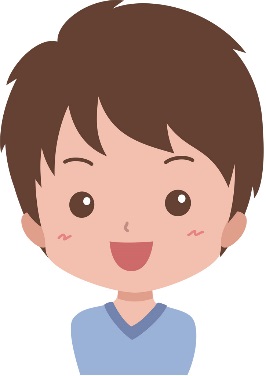 Step2)　会話を聞いてあてはまる方に○をつけよう！1, I like Italy. I want (to go / go) to Italy.2, I like pizza. I want (to eat / eat) pizza in Italy.3, I play soccer. I want (to be / be) a soccer player.Step3) Today’s Point!国食べもの将来の夢I want to go to Italy.(                                                    )☆want toの後に（　　　　　　　）を入れることで（　　　　　　　）という意味になる。I want to be a soccer player.(                                                    )☆beをwant toの後ろに置くことで（　　　　　　　　）という意味になる。